Муниципальное бюджетное общеобразовательное учреждениесредняя общеобразовательная школа № 10 станицы Губскоймуниципального образования Мостовский районКонспект урока русского языка во 2 классе.Тема урока: Имя существительное как часть речи.Составила  учитель начальных классовС.Н. Хамукова2017 г.Цели урока: 1. Образовательная: формировать понятие об имени существительном, как о части речи;2. Развивающая: развивать речь обучающихся, пополнять словарный запас, расширять кругозор.3. Воспитательная: воспитывать любовь к языку своего народа, аккуратность выполнения работы в тетрадях, умение слушать своего товарища, умение работать в группах.Цели урока направлены на формирование и развитие УУДНа данном уроке каждый ученик получит возможность совершенствовать и развивать:личностные действиянавыки сотрудничества с учителем и сверстникамимотивация к творческому труду, к работе на результат.регулятивные действияставить учебную задачу на основе соотнесения известного и усвоенного материала;умение планировать, контролировать и оценивать учебные действия в соответствии с поставленной задачей и условиями её реализации; определять наиболее эффективные способы достижения результата.познавательные действияактивное использование речевых средств для решения коммуникативных и познавательных задач;логические действия, установление аналогий и причинно-следственных связей, построения рассуждений.коммуникативные действияготовность слушать собеседника и вести диалог;излагать своё мнение и аргументировать свою точку зрения;участвовать в групповом обсужденииПланируемые результаты: учащиеся научатся различать слова – названия предметов; использовать специальную терминологию при определении части речи; распределять имена существительные в тематические группы предметов.Тип урока: урок изучения нового материала и первичного закрепленияОборудование: - учебник «Русский язык» В.Н. Канакина, В.Г. Горецкий– 2 класс, тетради на печатной основе; мульти медиа проектор, карточки для индивидуальной работы; карточки - солнышко для рефлексии.Ход урокаОрганизационный момент.Цель: способствовать подготовке учащихся к продуктивной работе.Итак, русский язык друзья!На вас надеюсь, как всегда!Мы хороший, дружный класс,Всё получится у нас!Проверка домашнего заданияЦель: проверить знания учащихся о частях речи, выявить затруднения.- Назовите мне слова, которые отвечают на вопрос Кто? Что? Какой? Какая? Что делает? Что делают?-У кого были трудности при выполнении домашнего задания?III. Каллиграфическая минуткаЦель: развивать умения каллиграфически правильно писать буквы.-Сегодня мы будем повторять письмо буквы, которая в алфавите стоит самая первая и букву, которая стоит после буквы (н).-Какие это буквы? ( а и о)-Вспомним написание букв.-Дайте информацию об этих буквах.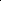 - Пропишите в тетради одну строку этих букв.( оцените свою работу с помощью трех цветных карандашей)Словарная работа (один ученик работает у доски)Цель: развивать умение правильно писать словарные слова, определять в них ударение, орфограмму.Отгадайте загадки, запишите отгадки, обозначьте орфограммыКрасная девицаСидит в темнице,А коса на улице.( Морковь)Уродилась я на славу,Голова бела, кудрява.Кто любит щи, меня ищи.(Капуста)Неказиста, шишковата,А придет на стол она.«Ну, рассыпчата, вкусна!»(Картофель)-Как эти слова можно назвать одним словом? (овощи) ( приложение 1)- Поставьте ударение, обозначьте орфограмму.- Это тоже словарное слово, запомним как оно пишется.- Подберите однокоренные слова к слову овощи, обозначьте орфограмму. (Овощной, овощник)V. Актуализация знаний и постановка темы урока.Цель: организовать работу по повторению и применению полученных знаний.- Какое слово лишнее и почему? (овощной)- Докажите правильность выбора, используя специальные термины из прошлого урока.- что могут обозначать имена существительные?- Попробуйте сформулировать тему сегодняшнего урока. ( Имя существительное как часть речи)- Какова же цель нашего урока? ( научиться различать слова – названия предметов; распределять имена существительные в тематические группы предметов)VI. Работа по теме урокаЦель: сформировать понятие о существительном, как о части речи.1. - Что обозначают имена существительные?- На какие вопросы отвечают имена существительные?- Прочитайте правило от тетушки Совы на с .45 и ответьте на вопросы.- Приведите свои примеры имен существительных.2. Работа по учебнику с. 44, у.74 ( устно ответить на вопросы учебника по цепочке) Выполнить задание упражнения ( на выбор учащихся) выписать слова на вопрос кто? или что? Взаимопроверка.VII. Физкультминутка. ( электронное приложение)Цель: сформировать ценностное отношение к своему здоровью.VI. Работа по теме урока ( продолжение)3. – Кто мне может сказать на какие группы можно разделить имена существительные по их лексическому значению? (мультимедийная анимация электронного учебника приложение 2)VIII. Закрепление изученного материалаЦель: умение применять полученные знания на практике.Выполнение задания на электронном приложении к учебнику. (Приложение 3)Работа в тетради на печатной основе с.24, у. 51 ( самостоятельная работа)(приложение 4)IX. РефлексияЦель: развивать рефлексивные умения. Создавать ситуацию для осмысления всей работы на уроке.На индивидуальных карточках записаны слова (приложение 5)Сказал, белый, девочка, завод, железный, ракета, письмо, рисовать.- Выпишите только имена существительные.Проверка - учитель показывает ответ - карточку с именами существительными (приложение 6).- Оцените свою работу.X. Итог урока. Домашнее задание.Цель: закрепить знания об имени существительном.- Какую часть речи вы научились распознавать?- Что обозначают имена существительные? На какие вопросы отвечают?Тетрадь на печатной основе с. 24, у.51.Рефлексия. (приложение 7)– А сейчас каждый из вас оценит свою работу, используя солнышко, которое лежит у вас на парте. Солнышки повесьте на доску, чтобы в классе стало светлее и теплее.-отлично усвоил тему урока, урок понравился, все было понятно 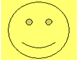 -знаю, но не могу рассказать, нуждаюсь в помощи учителя.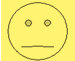 -ничего не понял, урок не понравился. 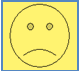 Спасибо за работу. Урок закончен.